COMMENT UTILISER L’INHALATEUR TURBUHALERmdN’agitez PAS l’inhalateur Turbuhalermd.Tenez l’inhalateur en position verticale.Tournez la molette colorée, qui se trouve à la base de l’inhalateur, le plus loin possible dans une direction, puis le plus loin possible dans la direction opposée. Vous entendrez un déclic.Demandez à l’enfant d’expirer. Il ne faut jamais expirer dans l’embout de l’inhalateur.Penchez légèrement la tête de l’enfant vers l’arrière.Placez l’embout de l’inhalateur Turbuhalermd entre les dents de l’enfant, puis demandez-lui de fermer les lèvres.Demandez à l’enfant d’inspirer vivement et profondément par la bouche.Retirez l’inhalateur de la bouche de l’enfant et demandez-lui de retenir son souffle pendant dix secondes, ou le plus longtemps possible.Demandez à l’enfant d’expirer.Replacez le capuchon.Si la posologie prévoit une deuxième inhalation, répétez les étapes ci-dessus.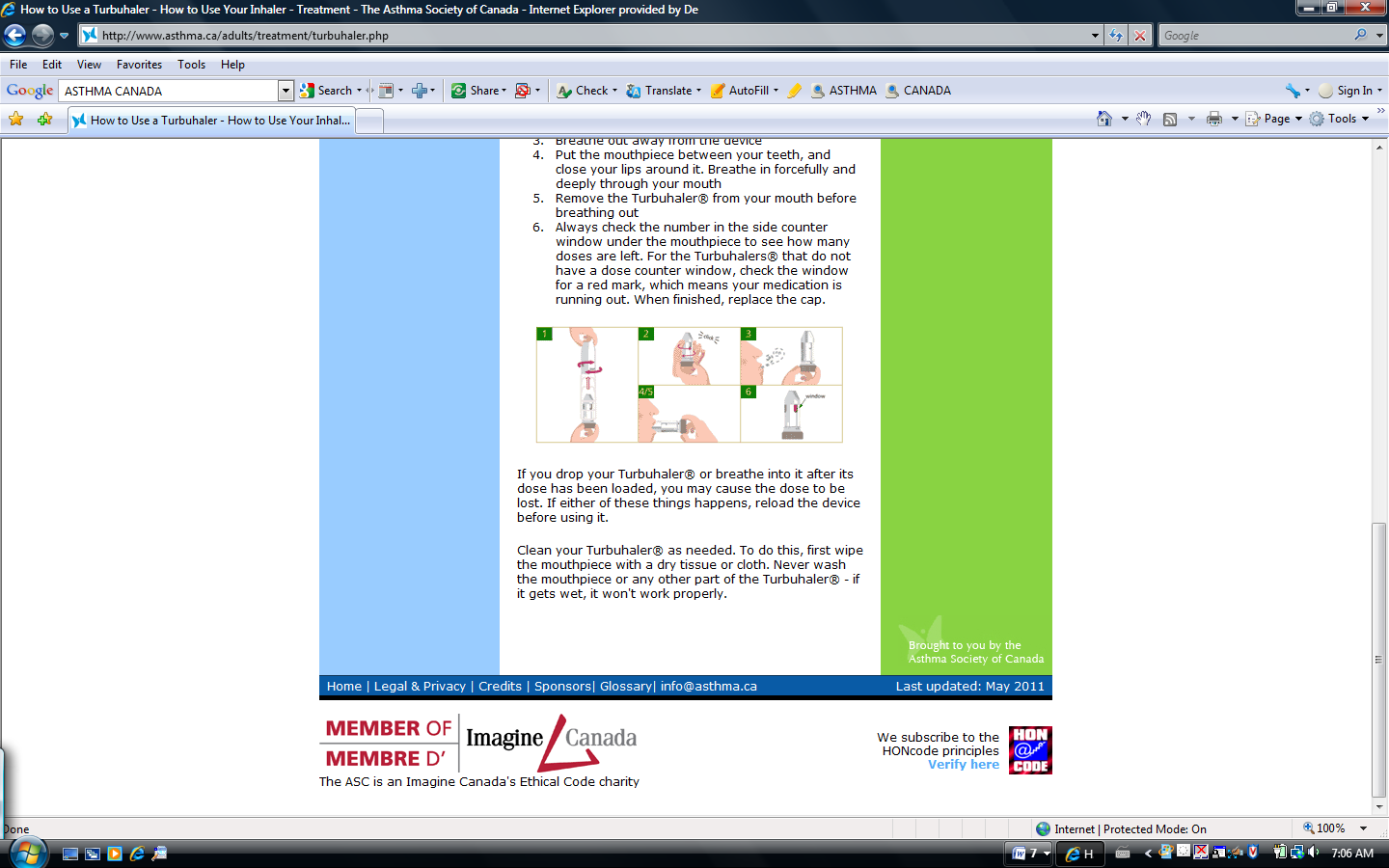 